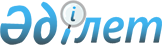 Қазақстан Республикасы Премьер-Министрiнің 2001 жылғы 2 шілдедегi N 51
өкiмiне өзгерiстер енгiзу туралы
					
			Күшін жойған
			
			
		
					Қазақстан Республикасы Премьер-Министрінің өкімі. 2002 жылғы 1 қараша N
171-ө. Күші жойылды - ҚР Премьер-Министрінің 2004.12.30. N 383 өкімімен.

      "Қазақстан Республикасының заңнамалық кесiмдерiн iске асыру жөнiндегi шаралар туралы" Қазақстан Республикасы 

Премьер-Министрiнің 2001 жылғы 2 шілдедегi N 51  өкiмiне  мынадай 

өзгерiстер енгізілсін: 

      көрсетiлген өкiммен бекiтiлген Қазақстан Республикасының заңнамалық кесімдерiн iске асыру мақсатында қабылдануы қажет 

Қазақстан Республикасының Yкiметі кесiмдерiнің тiзбесiнде: 

      "Үкiмет кесiмiмен реттелуге тиiстi қатынастар" деген бағанның реттiк нөмiрi 8-жолдың бiрiншi абзацы және реттiк нөмiрi 17-жолдың 

сегiзiншi абзацы алынып тасталсын.        Премьер-Министр 
					© 2012. Қазақстан Республикасы Әділет министрлігінің «Қазақстан Республикасының Заңнама және құқықтық ақпарат институты» ШЖҚ РМК
				